Splaiul Independentei nr. 105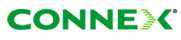 Sector 5BCCHAfiseazaLACCIDTRXDiverse20Cotroceni11142411914H20, H23, H50, H54 RAM 111 dBm2Ter  |  MB 0RAR 239Cotroceni11142411934H2, H45, H62, H39 RAM 111 dBm2Ter  |  MB 0RAR 2